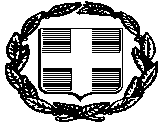 Του………………………………………………………………………………………………………………………..……………...με έδρα τ.......……………………………Οδός…………………………………Αριθ.…………… Τ.Κ..…………….. Τηλ. …………………….….. Fax ………………………. Email: ………………………………….Αφού έλαβα γνώση των όρων της μελέτης για την προμήθεια με τίτλο :   ………………………………….……………………………………………………………………………………………………………………….. Καθώς και των συνθηκών εκτέλεσης αυτής υποβάλλω την παρούσα προσφορά και δηλώνω ότι:- Τα προσφερόμενα είδη πληρούν τις προδιαγραφές της μελέτης.- Αποδέχομαι πλήρως και χωρίς επιφύλαξη όλα αυτά και αναλαμβάνω την εκτέλεση της προμήθειας με τις ακόλουθες τιμές επί των τιμών του Τιμολογίου μελέτης και του Προϋπολογισμού της μελέτης.Χαλάνδρι,....................2021                                                                                                                                                                                                                    Ο ΠΡΟΣΦΕΡΩΝ          	             Υπογραφή & σφραγίδα Του………………………………………………………………………………………………………………………..……………...με έδρα τ.......……………………………Οδός…………………………………Αριθ.…………… Τ.Κ..…………….. Τηλ. …………………….….. Fax ………………………. Email: ………………………………….Αφού έλαβα γνώση των όρων της μελέτης για την προμήθεια με τίτλο :   ………………………………….……………………………………………………………………………………………………………………….. Καθώς και των συνθηκών εκτέλεσης αυτής υποβάλλω την παρούσα προσφορά και δηλώνω ότι:- Τα προσφερόμενα είδη πληρούν τις προδιαγραφές της μελέτης.- Αποδέχομαι πλήρως και χωρίς επιφύλαξη όλα αυτά και αναλαμβάνω την εκτέλεση της προμήθειας με τις ακόλουθες τιμές επί των τιμών του Τιμολογίου μελέτης και του Προϋπολογισμού της μελέτης.Χαλάνδρι,....................2020                                                                                                                                                                                                                    Ο ΠΡΟΣΦΕΡΩΝ          	             Υπογραφή & σφραγίδα Του………………………………………………………………………………………………………………………..……………...με έδρα τ.......……………………………Οδός…………………………………Αριθ.…………… Τ.Κ..…………….. Τηλ. …………………….….. Fax ………………………. Email: ………………………………….Αφού έλαβα γνώση των όρων της μελέτης για την προμήθεια με τίτλο :   ………………………………….……………………………………………………………………………………………………………………….. Καθώς και των συνθηκών εκτέλεσης αυτής υποβάλλω την παρούσα προσφορά και δηλώνω ότι:- Τα προσφερόμενα είδη πληρούν τις προδιαγραφές της μελέτης.- Αποδέχομαι πλήρως και χωρίς επιφύλαξη όλα αυτά και αναλαμβάνω την εκτέλεση της προμήθειας με τις ακόλουθες τιμές επί των τιμών του Τιμολογίου μελέτης και του Προϋπολογισμού της μελέτης.Χαλάνδρι,....................2021                                                                                                                                                                                                                    Ο ΠΡΟΣΦΕΡΩΝ          	             Υπογραφή & σφραγίδα Του………………………………………………………………………………………………………………………..……………...με έδρα τ.......……………………………Οδός…………………………………Αριθ.…………… Τ.Κ..…………….. Τηλ. …………………….….. Fax ………………………. Email: ………………………………….Αφού έλαβα γνώση των όρων της μελέτης για την προμήθεια με τίτλο :   ………………………………….……………………………………………………………………………………………………………………….. Καθώς και των συνθηκών εκτέλεσης αυτής υποβάλλω την παρούσα προσφορά και δηλώνω ότι:- Τα προσφερόμενα είδη πληρούν τις προδιαγραφές της μελέτης.- Αποδέχομαι πλήρως και χωρίς επιφύλαξη όλα αυτά και αναλαμβάνω την εκτέλεση της προμήθειας με τις ακόλουθες τιμές επί των τιμών του Τιμολογίου μελέτης και του Προϋπολογισμού της μελέτης.Χαλάνδρι,....................2021                                                                                                                                                                                                                    Ο ΠΡΟΣΦΕΡΩΝ          	             Υπογραφή & σφραγίδα Του………………………………………………………………………………………………………………………..……………...με έδρα τ.......……………………………Οδός…………………………………Αριθ.…………… Τ.Κ..…………….. Τηλ. …………………….….. Fax ………………………. Email: ………………………………….Αφού έλαβα γνώση των όρων της μελέτης για την προμήθεια με τίτλο :   ………………………………….……………………………………………………………………………………………………………………….. Καθώς και των συνθηκών εκτέλεσης αυτής υποβάλλω την παρούσα προσφορά και δηλώνω ότι:- Τα προσφερόμενα είδη πληρούν τις προδιαγραφές της μελέτης.- Αποδέχομαι πλήρως και χωρίς επιφύλαξη όλα αυτά και αναλαμβάνω την εκτέλεση της προμήθειας με τις ακόλουθες τιμές επί των τιμών του Τιμολογίου μελέτης και του Προϋπολογισμού της μελέτης.Χαλάνδρι,....................2021                                                                                                                                                                                                                    Ο ΠΡΟΣΦΕΡΩΝ          	             Υπογραφή & σφραγίδα Του………………………………………………………………………………………………………………………..……………...με έδρα τ.......……………………………Οδός…………………………………Αριθ.…………… Τ.Κ..…………….. Τηλ. …………………….….. Fax ………………………. Email: ………………………………….Αφού έλαβα γνώση των όρων της μελέτης για την προμήθεια με τίτλο :   ………………………………….……………………………………………………………………………………………………………………….. Καθώς και των συνθηκών εκτέλεσης αυτής υποβάλλω την παρούσα προσφορά και δηλώνω ότι:- Τα προσφερόμενα είδη πληρούν τις προδιαγραφές της μελέτης.- Αποδέχομαι πλήρως και χωρίς επιφύλαξη όλα αυτά και αναλαμβάνω την εκτέλεση της προμήθειας με τις ακόλουθες τιμές επί των τιμών του Τιμολογίου μελέτης και του Προϋπολογισμού της μελέτης.Χαλάνδρι,....................2021                                                                                                                                                                                                                    Ο ΠΡΟΣΦΕΡΩΝ          	             Υπογραφή & σφραγίδα Πράξη: «Έξοδα λειτουργίας για την υλοποίηση της πράξης  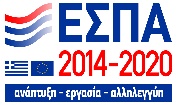 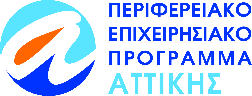  "Κέντρο Κοινότητας Δήμου Χαλανδρίου" MIS 5002394Του………………………………………………………………………………………………………………………..……………...με έδρα τ.......……………………………Οδός…………………………………Αριθ.…………… Τ.Κ..…………….. Τηλ. …………………….….. Fax ………………………. Email: ………………………………….Αφού έλαβα γνώση των όρων της μελέτης για την προμήθεια με τίτλο :   ………………………………….……………………………………………………………………………………………………………………….. Καθώς και των συνθηκών εκτέλεσης αυτής υποβάλλω την παρούσα προσφορά και δηλώνω ότι:- Τα προσφερόμενα είδη πληρούν τις προδιαγραφές της μελέτης.- Αποδέχομαι πλήρως και χωρίς επιφύλαξη όλα αυτά και αναλαμβάνω την εκτέλεση της προμήθειας με τις ακόλουθες τιμές επί των τιμών του Τιμολογίου μελέτης και του Προϋπολογισμού της μελέτης.Χαλάνδρι,....................2021                                                                                                                                                                                                                    Ο ΠΡΟΣΦΕΡΩΝ          	             Υπογραφή & σφραγίδα Πράξη: «Έξοδα λειτουργίας για την υλοποίηση της πράξης   "Κέντρο Κοινότητας Δήμου Χαλανδρίου" MIS 5002394ΕΛΛΗΝΙΚΗ ΔΗΜΟΚΡΑΤΙΑΝΟΜΟΣ ΑΤΤΙΚΗΣ                                                     ΔΗΜΟΣ ΧΑΛΑΝΔΡΙΟΥ ΜΕΛΕΤΗ: Προμήθεια υλικών μηχανογράφησης και πολλαπλών εκτυπώσεων, φωτοαντιγραφικό χαρτί, γραφικής ύλης, λοιπά υλικά γραφείου και παιδαγωγικού και ψυχαγωγικού υλικού.Α.Μ:  44/2021Προϋπολογισμού: 73.610,20€ με Φ.Π.Α. 24%      ΕΝΤΥΠΟ ΟΙΚΟΝΟΜΙΚΗΣ ΠΡΟΣΦΟΡΑΣ ΟΜΑΔΑ Α για «Υλικά Μηχανογράφησης και Πολλαπλών Εκτυπώσεων», Α.Μ. 44/2021Α/ΑΠΕΡΙΓΡΑΦΗ ΕΙΔΟΥΣΜΟΝΑΔΑ ΜΕΤΡΗΣΗΣΠΟΣΟ-ΤΗΤΑΕΝΔΕΙΚΤΙΚΗ ΤΙΜΗ ΜΟΝΑΔΟΣ ΤΙΜΗ ΜΟΝΑΔΟΣ  ΠΡΟΣΦΟΡΑΣ         (χωρίς ΦΠΑ)ΣΥΝΟΛΙΚΗ ΑΞΙΑ             Χωρίς ΦΠΑ 1RICOH MP CW2201SP (PLOTTER) - BLACK GEL - αυθεντικόΤεμάχια4110,002RICOH MP CW2201SP (PLOTTER) - CYAN GEL  - αυθεντικόΤεμάχια457,003RICOH MP CW2201SP (PLOTTER) - MAGENTA GEL - αυθεντικόΤεμάχια457,004RICOH MP CW2201SP (PLOTTER) - YELLOW GEL  - αυθεντικόΤεμάχια457,005RICOH MP CW2201SP (PLOTTER) - WASTE FLUID TANK - αυθεντικόΤεμάχια4110,006RICOH MP CW2201SP (PLOTTER) - HEAD UNIT BLACK - αυθεντικόΤεμάχια11300,007RICOH MP CW2201SP (PLOTTER) - HEAD UNIT COLOR - αυθεντικόΤεμάχια11800,008RICOH 3554  - TONER BLACK - αυθεντικόΤεμάχια260,009RICOH MP C3503  - TONER BLACK - αυθεντικόΤεμάχια275,0010RICOH MP C3503  - TONER YELLOW - αυθεντικόΤεμάχια2135,0011LEXMARK 310/410 - TONER BLACK - συμβατόΤεμάχια250,0012LEXMARK 310/410 - TONER CYAN - συμβατόΤεμάχια250,0013LEXMARK 310/410 - TONER MAGENTA - συμβατόΤεμάχια350,0014LEXMARK 310 DN - WASTE TONER - συμβατόΤεμάχια250,0015EVOLIS PRIMACY (ΘΕΡΜΙΚΟΣ ΕΚΤΥΠΩΤΗΣ)- ΜΕΛΑΝΙ ΜΑΥΡΟ - αυθεντικόΤεμάχια425,0016EVOLIS PRIMACY - (ΘΕΡΜΙΚΟΣ ΕΚΤΥΠΩΤΗΣ) ΜΕΛΑΝΙ ΕΓΧΡΩΜΟ - αυθεντικόΤεμάχια295,00ΣΥΝΟΛΟ ΟΜΑΔΑΣΦΠΑ 24%ΓΕΝΙΚΟ ΣΥΝΟΛΟΕΛΛΗΝΙΚΗ ΔΗΜΟΚΡΑΤΙΑΝΟΜΟΣ ΑΤΤΙΚΗΣ                                                     ΔΗΜΟΣ ΧΑΛΑΝΔΡΙΟΥ ΜΕΛΕΤΗ: Προμήθεια υλικών μηχανογράφησης και πολλαπλών εκτυπώσεων, φωτοαντιγραφικό χαρτί, γραφικής ύλης, λοιπά υλικά γραφείου και παιδαγωγικού και ψυχαγωγικού υλικού.Α.Μ:  44/2021Προϋπολογισμού: 73.610,20€ με Φ.Π.Α. 24%            ΕΝΤΥΠΟ ΟΙΚΟΝΟΜΙΚΗΣ ΠΡΟΣΦΟΡΑΣ ΟΜΑΔΑ Β για «Φωτοαντιγραφικό Χαρτί», Α.Μ. 44/2021Α/ΑΠΕΡΙΓΡΑΦΗ ΕΙΔΟΥΣΜΟΝΑΔΑ ΜΕΤΡΗΣΗΣΠΟΣΟ-ΤΗΤΑΕΝΔΕΙΚΤΙΚΗ ΤΙΜΗ ΜΟΝΑΔΟΣ ΤΙΜΗ ΜΟΝΑΔΟΣ  ΠΡΟΣΦΟΡΑΣ         (χωρίς ΦΠΑ)ΣΥΝΟΛΙΚΗ ΑΞΙΑ             Χωρίς ΦΠΑ 1Χαρτί φωτοτυπικού Α4 80g/m2  Πακέτα     (500 φύλλων)4100           2,70 € 2Χαρτί φωτοτυπικού Α3  Πακέτα     (500 φύλλων)15           5,50 € 3Χαρτί φωτοτυπικού Α4 200g/m2Πακέτα (250 φύλλων)5           6,20 € 4Χαρτί για PLOTTER INKJET (A0) (914,4 mm X15 m) για RICOH MP CW2201SPΡολά 20         35,00 € ΣΥΝΟΛΟ ΟΜΑΔΑΣΦΠΑ 24%ΓΕΝΙΚΟ ΣΥΝΟΛΟΕΛΛΗΝΙΚΗ ΔΗΜΟΚΡΑΤΙΑΝΟΜΟΣ ΑΤΤΙΚΗΣ                                                     ΔΗΜΟΣ ΧΑΛΑΝΔΡΙΟΥ ΜΕΛΕΤΗ: Προμήθεια υλικών μηχανογράφησης και πολλαπλών εκτυπώσεων, φωτοαντιγραφικό χαρτί, γραφικής ύλης, λοιπά υλικά γραφείου και παιδαγωγικού και ψυχαγωγικού υλικού.Α.Μ:  44/2021Προϋπολογισμού: 73.610,20€ με Φ.Π.Α. 24%      ΕΝΤΥΠΟ ΟΙΚΟΝΟΜΙΚΗΣ ΠΡΟΣΦΟΡΑΣ ΟΜΑΔΑ Γ για «Γραφική Ύλη και Μικροαντικείμενα Γραφείων», Α.Μ. 44/2021Α/ΑΠΕΡΙΓΡΑΦΗ ΕΙΔΟΥΣΜΟΝΑΔΑ ΜΕΤΡΗΣΗΣΠΟΣΟ-ΤΗΤΑΕΝΔΕΙΚΤΙΚΗ ΤΙΜΗ ΜΟΝΑΔΟΣ ΤΙΜΗ ΜΟΝΑΔΟΣ  ΠΡΟΣΦΟΡΑΣ         (χωρίς ΦΠΑ)ΣΥΝΟΛΙΚΗ ΑΞΙΑ             Χωρίς ΦΠΑ 1Αποσυραπτικο καβουρακι Τεμάχια36                     0,40 € 2Αριθμομηχανή (ηλιακό) ισοδύναμο CASIO 12 ψηφίων Τεμάχια30                     4,50 € 3Αριθμομηχανη 14 ψηφίων θερμική ταινίας με δίχρωμη εκτύπωση ισοδύναμο CASIO Τεμάχια4                   85,00 € 4Αρχειοθήκες Νο 12 (κουτί με λάστιχο) Τεμάχια580                     0,97 € 5Αρχειοθήκες Νο 8 (κουτί με λάστιχο) Τεμάχια880                     0,85 € 6Αρχειοθήκες Νο5  (κουτί με λάστιχο) Τεμάχια64                     0,85 € 7Αυτοκόλλητες Ετικέτες Διαστάσεων 70mmχ37mm - Α4Πακέτα(100 φύλλα)12                     4,80 € 8Αυτοκόλλητες Ετικέτες Διαστάσεων 3,5 εκατ. Χ 6,5 εκατ.Πακέτα24                     1,50 € 9Αυτοκόλλητοι σελιδοδείκτες χρωματιστοίΚουτάκια30                     0,45 € 10Βάσεις σελοτέιπ με αντιολισθητική βάση (πλαστική)Τεμάχια20                     0,90 € 11Διακορευτής ισοδύναμο SAX Μεταλλικός 1,6mm (20 φύλλα) Τεμάχια21                     1,85 € 12Διακορευτής ισοδύναμο SAX Μεταλλικός 6,3mm (65 φύλλα)Τεμάχια5                   10,00 € 13Διαχωριστικά θεμάτων χρωματιστά (σετ 20 θεμάτων) Σετ10                     1,90 € 14Διαχωριστικά θεμάτων χρωματιστά (σετ 5 θεμάτων) Σετ35                     0,40 € 15Διορθωτικό ταινία ισοδύναμο Blanco roller 8mχ5mm Τεμάχια300                     0,55 € 16Διορθωτικό στυλό ισοδύναμο τύπου Blanco Τεμάχια25                     1,22 € 17Διορθωτικό υγρό (ισοδύναμο Blanco Pelican) Τεμάχια700                     0,40 € 18Διαλυτικό Διορθωτικό υγρό (ισοδύναμο Blanco Pelican) Τεμάχια40                     0,40 € 19Επιτραπέζιος Ημεροδείκτης Γυριστός έτος 2022Τεμάχια280                     0,65 € 20Ζελατίνες ενισχυμένες Π με τρύπες Α4 Τεμάχια24000                     0,02 € 21Ζελατίνες ενισχυμένες τύπου Γ Νο 10 Α4  Τεμάχια4500                     0,05 € 22Βάση μεταλλική για Ημεροδίκτες  Γραφίου  διαστάσεων  12 Χ 8,5 Τεμάχια15                     2,20 € 23Ημερολόγιο Ατζέντα 2022 Ημερήσιο δετό (διαστάσεων 14εκΧ20εκ διάφορα χρώματα) Τεμάχια50                     2,40 € 24Ημερολόγιο Ατζέντα 2022 Ημερήσιο δετό (διαστάσεων 17εκΧ25εκ διάφορα χρώματα)Τεμάχια53                     3,00 € 25Καλάθι απορριμμάτων γραφείου πλαστικό Τεμάχια15                     3,00 € 26Κάρτες πλαστικοποίησης Α3 Πάχος 80 micron Συσκευασία 100 τεμαχίων26                   11,50 € 27Κάρτες πλαστικοποίησης Α4 Πάχος 80 micron Συσκευασία 100 τεμαχίων60                     6,00 € 28Καρφάκια για πίνακα ανακοινώσεων  (μεγάλο κεφάλι) Κουτάκια15                     0,40 € 29Κλασέρ Α4-4/32 Πλαστικά (διάφορα χρώματα εκτός μαύρα)Τεμάχια140                     1,30 € 30Κλασέρ Α4-8/32 Πλαστικά (διάφορα χρώματα εκτός μαύρα)Τεμάχια1200                     1,30 € 31Κλιμακόμετρο 30 εκ.με 6 κλίμακες 1:20, 1:25, 1:50, 1:75, 1:100, 1:125 σε σκληρή πλαστική θήκη αποθήκευσηςΤεμάχια5                     4,50 € 32Κόλλα ισοδύναμο UHU Stick  40 γρ μη τοξική κατάλληλη για παιδιάΤεμάχια250                     2,50 € 33Κόλλα ισοδύναμο UHU Stick  21 γρΤεμάχια90                     2,00 € 34Κόλλες ισοδύναμο UHU υγρή  μέγεθος 35mlΤεμάχια350                     0,80 € 35Κόλλες ισοδύναμο UHU υγρή  μέγεθος 125mlΤεμάχια55                     3,90 € 36Κολλητικές ταινίες (χαρτοταινία) Τεμάχια50                     0,70 € 37Κολλητικές ταινίες ισοδύναμο ΑΝΚΕR  (Για συσκευασίες διάφανη)Τεμάχια100                     0,75 € 38Κολλητικές ταινίες ισοδύναμο ΑΝΚΕR (σελοτέιπ) ΓαλακτερόΤεμάχια150                     0,60 € 39Κοπίδι Πλαστικό 18 mmΤεμάχια45                     0,45 € 40Κύβος σημειώσεων πλαστικός PVC κενόςΤεμάχια25                     0,60 € 41Λευκός Πίνακας ανακοινώσεων Αλουμινίου 60Χ45Τεμάχια2                     9,99 € 42Λευκός Πίνακας ανακοινώσεων Αλουμινίου 1,60Χ90Τεμάχια1                   18,00 € 43Μαρκαδόροι ανεξίτηλοι με στρογγυλή μύτη μπλέ Τεμάχια200                     0,35 € 44Μαρκαδόροι ανεξίτηλοι με στρογγυλή μύτη μαύροιΤεμάχια250                     0,35 € 45Μαρκαδόροι ανεξίτηλοι με στρογγυλή μύτη κόκκινοι Τεμάχια25                     0,35 € 46Μαρκαδόροι για λευκό πίνακα (κόκκινοι) Τεμάχια18                     0,45 € 47Μαρκαδόροι για λευκό πίνακα (μαύροι) Τεμάχια18                     0,45 € 48Μαρκαδόροι για λευκό πίνακα (μπλε) Τεμάχια18                     0,45 € 49Σφουγγάρι για πίνακα λευκό μαρκαδόρουΤεμάχια10                     0,95 € 50Μαρκαδόροι επισήμανσης ισοδύναμο STABILO (διάφορα χρώματα) Τεμάχια600                     0,25 € 51Μαρκαδόροι επισήμανσης ισοδύναμο STABILO (κίτρινο χρώμα) Τεμάχια700                     0,25 € 52Μελάνι για ταμπόν σφραγίδας 30ml (μπλε) Τεμάχια80                     0,35 € 53Μηχανικό μολύβι 0,5 τεμάχια20                     0,50 € 54Μηχανικό μολύβι 0,7 τεμάχια40                     0,50 € 55Μηχάνημα για πλαστικοποίηση για χαρτιά Α4-Α3τεμάχια6                   31,00 € 56Μολύβι ισοδύναμο FABER Νο2 τεμάχια550                     0,09 € 57Μολυβοθήκη μεταλλική (Διαστάσεις:103mm x 97,5Φ)τεμάχια50                     0,80 € 58Μπλόκ με Γραμμές Α4  50 φύλλωντεμάχια85                     0,59 € 59Μπλόκ με Γραμμές Α5τεμάχια80                     0,50 € 60Μύτες μηχανικών μολυβιών 0,5mm Κουτάκι10                     0,25 € 61Μύτες μηχανικών μολυβιών 0,7mm Κουτάκι45                     0,25 € 62Ξύστρες μονής υποδοχής (σιδερένιες)τεμάχια100                     0,80 € 63Πινέζες χρωματιστές Κουτάκι15                     0,60 € 64Πίνακας ανακοινώσεων φελλού 60Χ90τεμάχια14                     8,00 € 65Πίνακας σεμιναρίου με τρίποδο 70χ100τεμάχια2                   55,00 € 66Πλαστικοί φάκελοι Α4 με έλασμα ισοδύναμο Leitz από πλαστικό PVC με διαφανές εμπροσθόφυλλο και χρωματιστό οπισθόφυλλο (διάφορα χρώματα)τεμάχια4500                     0,15 € 67Σελοτέϊπ ισοδύναμο ANKER 15mm/33m τεμάχια70                     0,20 € 68Σιδεράκια συρραπτικού ισοδύναμο ro-ma Νο 24/6 (χρώμα χρυσό) τεμάχια500                     0,90 € 69Σιδεράκια συρραπτικού ισοδύναμο ro-ma Νο64 2000 τεμάχια300                     0,30 € 70Σπάγγος κουλούρα (κουβάρι) τεμάχια5                     0,80 € 71Στυλό ισοδύναμο Pelikan stick 918 μπλε τεμάχια3.000                     0,90 € 72Στυλό ισοδύναμο Pelikan stick 918 μαύρο τεμάχια500                     0,90 € 73Στυλό ισοδύναμο Pelikan stick 918 κόκκινοτεμάχια700                     0,90 € 74Στυλό ισοδύναμο Pelikan stick 918 πράσινοτεμάχια50                     0,90 € 75Συνδετήρες Νο4τεμάχια100                     0,30 € 76Συνδετήρες Νο5τεμάχια200                     0,40 € 77Συνδετήρες Νο78τεμάχια100                     0,50 € 78Συρραπτικό μεγάλο (ισοδύναμο PRIMOULA 12) τεμάχια150                     4,20 € 79Συρραπτικό μικρό (ισοδύναμο PARVA 64 ROMA)τεμάχια150                     3,20 € 80Ταινία διπλής όψης τεμάχια10                     0,90 € 81Ταινία κολλητική ισοδύναμο ANKER συσκευασίας διάφανη πάχους 5cm τεμάχια50                     0,55 € 82Ταμπόν σφραγίδας Νο6 (Σφραγίδα trodat printy 4913)τεμάχια3                     1,88 € 83Ταμπόν σφραγίδας Νο3 τεμάχια25                     1,00 € 84Τετράδια Απλά με γραμμές 50 φυλλα τεμάχια30                     0,50 € 85Τετράδια Σπιράλ (200φ.) Με Τέσσερα Θέματα  ΜΕΓΕΘΟΣ Α4τεμάχια60                     2,50 € 86Τετράδια Σπιράλ (80φ) Με δύο Θέματα  ΜΕΓΕΘΟΣ Α4τεμάχια40                     1,80 € 87Τετράδια Σπιράλ ενός θέματος (50φ.) ΜΕΓΕΘΟΣ Α4τεμάχια100                     1,80 € 88Φάκελοι Μπλέ Με Κορδόνια Α4 Πάνινη Ράχη (Υ35x25x8εκ)τεμάχια1000                     0,70 € 89Φάκελοι Μπλέ Με Κορδόνια Α4 Πάνινη Ράχη (Υ35x25x12εκ)τεμάχια150                     0,75 € 90Χαρτάκια κίτρινα αυτοκόλλητα ισοδύναμο postit 75mm X 75mm 100φ. τεμάχια900                     0,25 € 91Χαρτάκια διάφορα χρώματα αυτοκόλλητα ισοδύναμο postit 50mm X 50mm 100φ. τεμάχια300                     0,15 € 92Χαρτάκια κίτρινα αυτοκόλλητα ισοδύναμο postit 76mm X 51mm τεμάχια30                     0,20 € 93Χαρτάκια λευκά για κύβους 8,5Χ8,5 τεμάχια300                     0,60 € 94Χάρτινοι φάκελοι Α4 με λάστιχο και αυτιά διάφορα χρώματα εκτός μαύρου τεμάχια8000                     0,30 € 95Χάρτινοι φάκελοι Α4 με αυτιά διάφορα χρώματα εκτός μαύρου  τεμάχια1300                     0,20 € 96Χάρτινοι φάκελοι με έλασμα Α4 διάφορα χρώματα εκτός μαύρουτεμάχια50                     0,23 € 97Χαρτοκόπτηςτεμάχια20                     1,10 € 98Χαρτοταινία θερμική (αριθμομηχανής) 57Χ50τεμάχια100                     0,30 € 99Χαρτοταινία απλή (αριθμομηχανής) 57Χ60 τεμάχια50                     0,20 € 100Ψαλίδια γραφείου 16.5cm τεμάχια60                     0,90 € 101Ψαλίδια γραφείου 21cm τεμάχια15                     1,50 € ΣΥΝΟΛΟ ΟΜΑΔΑΣΦΠΑ 24%ΓΕΝΙΚΟ ΣΥΝΟΛΟΕΛΛΗΝΙΚΗ ΔΗΜΟΚΡΑΤΙΑΝΟΜΟΣ ΑΤΤΙΚΗΣ                                                     ΔΗΜΟΣ ΧΑΛΑΝΔΡΙΟΥ ΜΕΛΕΤΗ: Προμήθεια υλικών μηχανογράφησης και πολλαπλών εκτυπώσεων, φωτοαντιγραφικό χαρτί, γραφικής ύλης, λοιπά υλικά γραφείου και παιδαγωγικού και ψυχαγωγικού υλικού.Α.Μ:  44/2021Προϋπολογισμού: 73.610,20€ με Φ.Π.Α. 24%      ΕΝΤΥΠΟ ΟΙΚΟΝΟΜΙΚΗΣ ΠΡΟΣΦΟΡΑΣ ΟΜΑΔΑ Δ για «Τυπωμένα Βιβλία, Έντυπα και άλλα Τυπωμένα Χαρτικά Είδη », Α.Μ. 44/2021Α/ΑΠΕΡΙΓΡΑΦΗ ΕΙΔΟΥΣΜΟΝΑΔΑ ΜΕΤΡΗΣΗΣΠΟΣΟ-ΤΗΤΑΕΝΔΕΙΚΤΙΚΗ ΤΙΜΗ ΜΟΝΑΔΟΣ ΤΙΜΗ ΜΟΝΑΔΟΣ  ΠΡΟΣΦΟΡΑΣ         (χωρίς ΦΠΑ)ΣΥΝΟΛΙΚΗ ΑΞΙΑ             Χωρίς ΦΠΑ 1Φάκελοι αυτοκόλλητοι  με δεξί παράθυρο στο κάτω μέρος τους, λευκοί  με το λογότυπο του Δήμου, διαστάσεων 23 X 11,5 cm   *(βλέπε υπόδειγμα 1) βάρος 90 γραμ.Τεμάχια1500           0,04 € 2Φάκελοι αυτοκόλλητοι χωρίς παράθυρο, λευκοί, με το λογότυπο του Δήμου, διαστάσεων 11,5 x 16 cm   *(βλέπε υπόδειγμα 2) βάρος 90 γραμ.Τεμάχια3000           0,08 € 3Φάκελοι αυτοκόλλητοι, με το λογότυπο του Δήμου  λευκοί   25 X 34 cm              *(βλέπε υπόδειγμα 3) βάρος 100 γραμ.Τεμάχια1500           0,10 € 4Φάκελοι αυτοκόλλητοι, με το λογότυπο του Δήμου Λεύκοι χωρίς παράθυρο 23 Χ 32,5 cm   *(βλέπε υπόδειγμα 4)Τεμάχια1500           0,10 € 5Φάκελοι αυτοκόλλητοι, με το λογότυπο του Δήμου Λεύκοι χωρίς παράθυρο 24,5 Χ 35 cm   *(βλέπε υπόδειγμα 5)Τεμάχια2500           0,25 € 6Φάκελοι αυτοκόλλητοι λευκοί χωρίς παράθυρο με λογότυπο του Δήμου, διαστάσεων 11,5 x 23cm     *(βλέπε υπόδειγμα 6) βάρος 90 γραμ.Τεμάχια2600           0,06 € 7Φάκελοι αυτοκόλλητοι λευκοί χωρίς παράθυρο με λογότυπο του Δήμου, διαστάσεων 26 x 18,5cm    *(βλέπε υπόδειγμα 7) βάρος 90 γραμ.Τεμάχια500           0,12 € 8Φάκελοι αυτοκόλλητοι με κάτω αριστερό παράθυρο(για εμφακελωτικό ηλεκτρονικό), με το λογότυπο του Δήμου, στο κλείσιμο του φακέλου στρογγυλευμένες γωνίες, διαστάσεων 23 x11,5cm   *(βλέπε υπόδειγμα 8)  βάρος χαρτιου 90 γραμ.Τεμάχια8000           0,05 € 9Φάκελοι αυτοκόλλητοι λευκοί  με το λογότυπο του Δήμου-ΚΕΠ Κεντρικό (με αποστολή παραλαβή)  25 Χ 34 cm   *(βλέπε υπόδειγμα 9 ) Τεμάχια15000           0,16 € 10Φάκελοι αυτοκόλλητοι κίτρινοι  με το λογότυπο του Δήμου-ΚΕΠ Κάτω Χαλανρίου  (με αποστολή παραλαβή) 25 Χ 35cm    *(βλέπε υπόδειγμα 10) Τεμάχια7500           0,16 € 11Φάκελοι αυτοκόλλητοι κίτρινοι  με το λογότυπο του Δήμου-ΚΕΠ ΜΕΤΡΟ  (με αποστολή παραλαβή)   25 Χ 35 cm   *(βλέπε υπόδειγμα 11)Τεμάχια2000           0,16 € 12Φάκελοι αυτοκόλλητοι κίτρινοι  με το λογότυπο του Δήμου-ΚΕΠ ΠΑΤΗΜΑΤΟΣ  (με αποστολή παραλαβή)   25 Χ 35 cm   *(βλέπε υπόδειγμα 12)Τεμάχια1000           0,16 € 13ΜΠΛΟΚ- αριθμημένο από 1
«ΕΝΤΟΛΗ ΕΠΙΘΕΩΡΗΣΗΣ ΚΑΙ ΕΠΙΣΚΕΥΗΣ ΟΧΗΜΑΤΟΣ», 
με 50 φύλλα λευκό, κίτρινο (διπλότυπο),αυτογραφικό διαστάσεων  Α4    *(βλέπε υπόδειγμα 13)Τεμάχια20           6,00 € 14ΜΠΛΟΚ- αριθμημένο από 1
«ΔΕΛΤΙΟ ΤΕΧΝΙΚΗΣ ΕΠΙΘΕΩΡΗΣΕΩΣ ΚΑΙ ΕΠΙΣΚΕΥΗΣ ΟΧΗΜΑΤΟΣ», 
με 50 φύλλα λευκό, μπλέ (διπλότυπο),αυτογραφικό διαστάσεων  Α4
       *(βλέπε υπόδειγμα 14)Τεμάχια20           6,00 € 15ΜΠΛΟΚ- αριθμημένο από 1
«ΕΝΤΟΛΗ ΠΑΡΑΔΟΣΗΣ, ΠΡΑΚΤΙΚΟ ΠΑΡΑΛΑΒΗΣ ΠΕΤΡΕΛΑΙΟΥ», 
με 50 φύλλα λευκό, πράσινο, κίτρινο (τριπλότυπο),αυτογραφικό διαστάσεων  16εκ Χ 21εκ                                               *(βλέπε υπόδειγμα 15)Τεμάχια50           2,20 € 16ΜΠΛΟΚ- αριθμημένο από 1«ΕΝΤΟΛΗ ΠΑΡΑΔΟΣΗΣ, ΠΡΑΚΤΙΚΟ ΠΑΡΑΛΑΒΗΣ ΒΕΝΖΙΝΗΣ ΑΜΟΛΥΒΔΗΣ», με 50 φύλλα λευκό, ρόζ, κίτρινο (τριπλότυπο),αυτογραφικό διαστάσεων  16εκ Χ 21εκ *(βλέπε υπόδειγμα 16)Τεμάχια30           2,50 € 17ΜΠΛΟΚ- αριθμημένο από 1
«ΕΝΤΟΛΗ ΠΑΡΑΔΟΣΗΣ, ΠΡΑΚΤΙΚΟ ΠΑΡΑΛΑΒΗΣ ΦΥΣΙΚΟΥ ΑΕΡΙΟΥ», 
με 50 φύλλα λευκό και κίτρινο (διπλότυπο), διαστάσεων  16εκ Χ 21εκ   *(βλέπε υπόδειγμα 17)Τεμάχια15           2,60 € 18ΚΑΡΤΕΛΑ (με χοντρό φύλλο) διαστάσεων 20x30 λευκή
*(βλέπε υπόδειγμα 18)Φύλλα200 30,00€
Τα 200 φύλλα
 19ΒΙΒΛΙΟ : 
«ΒΙΒΛΙΟ ΣΥΝΤΗΡΗΣΕΩΝ & ΕΠΙΣΚΕΥΩΝ», 
(100) εκατό φύλλων, διαστάσεων  Α3 με σκληρό εξώφυλλο 
    *(βλέπε υπόδειγμα 19)Τεμάχια3         50,00 € 20ΒΙΒΛΙΟ : 
«ΗΜΕΡΗΣΙΟ ΔΕΛΤΙΟ ΣΥΝΤΗΡΗΣΗΣ & ΕΠΙΣΚΕΥΗΣ ΟΧΗΜΑΤΩΝ & ΜΗΧΑΝΗΜΑΤΩΝ ΤΜΗΜΑΤΟΣ ΚΙΝΗΣΗΣ, ΕΠΙΣΚΕΥΗΣ & ΣΥΝΤΗΡΗΣΗΣ ΟΧΗΜΑΤΩΝ & ΜΗΧΑΝΗΜΑΤΩΝ», 
(200) διακοσίων φύλλων, διαστάσεων  Α4 με σκληρό εξώφυλλο
       *(βλέπε υπόδειγμα 20)Τεμάχια2         30,00 € 21ΒΙΒΛΙΟ : 
«ΒΙΒΛΙΟ ΠΑΡΟΥΣΙΑΣ ΠΡΟΣΩΠΙΚΟΥ ΚΑΘΑΡΙΟΤΗΤΑΣ», 
(200) διακοσίων φύλλων, διαστάσεων  40εκ Χ 30εκ με σκληρό εξώφυλλο
       *(βλέπε υπόδειγμα 21)Τεμάχια2         50,00 € 22Μπλόκ συνταγογράφησης συνταγογράφησης των
100 φύλλων μεγέθους Υ21cm X Π15cm Κολλητό με βάση χαρτόνι    *(βλέπε υπόδειγμα 22)Τεμάχια200           2,80 € 23Φάκελοι χαρτινοι λευκοί 23χ11,5Τεμάχια500           0,06 € 24Φάκελοι χάρτινοι λευκοί Α3 Τεμάχια1000           0,30 € 25Φάκελοι χάρτινοι λευκοί Α4 Τεμάχια1000          0,25 €ΣΥΝΟΛΟ ΟΜΑΔΑΣΦΠΑ 24%ΓΕΝΙΚΟ ΣΥΝΟΛΟΕΛΛΗΝΙΚΗ ΔΗΜΟΚΡΑΤΙΑΝΟΜΟΣ ΑΤΤΙΚΗΣ                                                     ΔΗΜΟΣ ΧΑΛΑΝΔΡΙΟΥ ΜΕΛΕΤΗ: Προμήθεια υλικών μηχανογράφησης και πολλαπλών εκτυπώσεων, φωτοαντιγραφικό χαρτί, γραφικής ύλης, λοιπά υλικά γραφείου και παιδαγωγικού και ψυχαγωγικού υλικού.Α.Μ:  44/2021Προϋπολογισμού: 73.610,20€ με Φ.Π.Α. 24%      ΕΝΤΥΠΟ ΟΙΚΟΝΟΜΙΚΗΣ ΠΡΟΣΦΟΡΑΣ ΟΜΑΔΑ Ε για «Παιδαγωγικό και ψυχαγωγικό υλικό», Α.Μ. 44/2021Α/ΑΠΕΡΙΓΡΑΦΗ ΕΙΔΟΥΣΜΟΝΑΔΑ ΜΕΤΡΗΣΗΣΠΟΣΟ-ΤΗΤΑΕΝΔΕΙΚΤΙΚΗ ΤΙΜΗ ΜΟΝΑΔΟΣ ΤΙΜΗ ΜΟΝΑΔΟΣ  ΠΡΟΣΦΟΡΑΣ         (χωρίς ΦΠΑ)ΣΥΝΟΛΙΚΗ ΑΞΙΑ             Χωρίς ΦΠΑ 1ΑΛΟΥΜΙΝΟΧΑΡΤΟ ΜΕΤΑΛΛΙΖΕ ΔΥΟ ΟΨΕΩΝ,ΡΟΛΟ 50Χ80cm (σε χρώματα επιλογής της υπηρεσίας)Τεμάχια241,05 €2ΑΥΤΟΚΟΛΛΗΤΗ ΛΕΥΚΗ ΤΑΙΝΙΑ ΒΕΛΚΡΟ (ΧΡΑΤΣ) ΧΕΙΡΟΤΕΧΝΙΑΣ 5m Χ 2cmΤεμάχια84,20 €3ΒΑΣΗ ΣΤΕΦΑΝΙΟΥ ΑΠΟ ΞΥΛΙΝΟ ΠΛΕΓΜΑ ΓΙΑ ΜΑΓΙΑΤΙΚΑ ΣΤΕΦΑΝΙΑ ΔΙΑΜΕΤΡΟΥ 25 cmΤεμάχια213,47 €4ΓΛΩΣΣΟΠΙΕΣΤΡΑ ΦΥΣΙΚΟ ΧΡΩΜΑ (ΜΗ ΑΠΟΣΤΕΙΡΩΜΕΝΑ) 15Χ2cm/80-100 ΤΕΜΑΧΙΩΝΤεμάχια51,73 €5ΓΥΨΟΣ 1KGR- ΓΙΑ ΚΑΤΑΣΚΕΥΕΣΤεμάχια132,84 €6ΓΥΨΟΥ ΚΑΛΟΥΠΙΑ ΔΙΑΦΟΡΩΝ ΘΕΜΑΤΩΝ (ΧΡΙΣΤΟΥΓΕΝΝΑ, ΠΑΣΧΑ, ΦΥΣΗ, ΘΑΛΑΣΣΑ) (σε σχέδια επιλογής της υπηρεσίας)Τεμάχια194,83 €7ΔΑΚΤΥΛΟΜΠΟΓΙΑ 1000ml (σε χρώματα επιλογής της υπηρεσίας)Τεμάχια166,72 €8ΔΙΠΛΟΚΑΡΦΑ 28mm ΣΥΣΚΕΥΑΣΙΑ 100 ΤΕΜΑΧΙΩΝΤεμάχια41,78 €9ΚΑΜΠΑΝΑΚΙΑ ΧΡΥΣΑ ΜΙΚΡΑ 1-2,5cm, ΔΙΑΦΟΡΑ ΜΕΓΕΘΗ ΣΕΤ 100 ΤΕΜΑΧΙΩΝΤεμάχια56,82 €10ΚΗΡΟΜΠΟΓΙΕΣ ΧΟΝΤΡΕΣ ΥΨΟΥΣ 10cm ΣΥΣΚΕΥΑΣΙΑ  12 ΧΡΩΜΑΤΩΝΤεμάχια213,25 €11ΚΛΗΜΑΤΣΙΔΑ ΠΡΑΣΙΝΗ ΓΙΑ ΜΑΓΙΑΤΙΚΑ ΣΤΕΦΑΝΙΑ ΣΕ ΡΟΛΟ Τεμάχια42,83 €12ΚΟΛΛΑ 1 LTR ΔΙΑΦΑΝΗ (TRANSPARENT LIQUID GLUE DECO)Τεμάχια174,41 €13ΚΟΛΛΑ ΔΥΝΑΤΗ ΓΙΑ ΞΥΛΟ (ΞΥΛΟΚΟΛΛΑ)120grΤεμάχια82,10 €14ΚΟΡΔΕΛΑ ΓΚΡΟ 1cm/50m (σε χρώματα επιλογής της υπηρεσίας)Τεμάχια41,99 €15ΚΟΡΔΕΛΑ ΔΑΝΤΕΛΑ ΓΑΛΑΖΙΑ Ή ΜΠΛΕ 2cm/8m (σε σχέδια επιλογής της υπηρεσίας)Τεμάχια61,78 €16ΚΟΡΔΕΛΑ ΔΑΝΤΕΛΑ ΛΕΥΚΗ Ή ΕΚΡΟΥ 2cm/10m (σε σχέδια επιλογής της υπηρεσίας)Τεμάχια74,20 €17ΚΟΡΔΕΛΑ ΚΑΡΟ ΜΙΚΡΟ ΣΧΕΔΙΟ 0,6cm/20m (σε χρώματα επιλογής της υπηρεσίας)Τεμάχια65,77 €18ΚΟΡΔΕΛΑ ΠΟΥΑ ΜΙΚΡΟ ΣΧΕΔΙΟ 1cm/20m (σε χρώματα επιλογής της υπηρεσίας)Τεμάχια167,45 €19ΚΟΡΔΕΛΑ ΣΑΤΕΝ ΠΛΑΚΕ 1,5cm/100m (σε χρώματα επιλογής της υπηρεσίας)Τεμάχια136,51 €20ΚΟΡΔΕΛΑ ΣΑΤΕΝ ΠΛΑΚΕ 3mm/100m (σε χρώματα επιλογής της υπηρεσίας)Τεμάχια111,89 €21ΚΟΡΔΕΛΕΣ ΧΡΙΣΤΟΥΓΕΝΝΙΑΤΙΚΕΣ ΥΦΑΣΜΑΤΙΝΕΣ  ΔΙΑΦΟΡΩΝ ΣΧΕΔΙΩΝ ΣΤΕΝΗ 1cm/30m (σε χρώματα και σχέδια επιλογής της υπηρεσίας)Τεμάχια115,77 €22ΚΟΡΔΕΛΕΣ ΧΡΙΣΤΟΥΓΕΝΝΙΑΤΙΚΕΣ ΥΦΑΣΜΑΤΙΝΕΣ  ΔΙΑΦΟΡΩΝ ΣΧΕΔΙΩΝ ΦΑΡΔΙΑ 2,5cm/45m (σε χρώματα και σχέδια επιλογής της υπηρεσίας)Τεμάχια174,72 €23ΚΟΡΔΟΝΙ ΑΛΥΣΙΔΑ ΧΡΥΣΟ 3mm/20mΤεμάχια85,88 €24ΚΟΡΔΟΝΙ ΔΙΧΡΩΜΟ ΑΣΠΡΟ-ΚΟΚΚΙΝΟ ΓΙΑ ΒΡΑΧΙΟΛΑΚΙ ΜΑΡΤΗ 1mm/30mΤεμάχια183,78 €25ΚΟΡΔΟΝΙ ΚΕΡΩΜΕΝΟ 1mm/100m (σε χρώματα επιλογής της υπηρεσίας)Τεμάχια54,04 €26ΚΟΡΔΟΝΙ ΟΙΚΟΛΟΓΙΚΟ (ΚΟΚΚΙΝΟ, ΠΡΑΣΙΝΟ, ΑΣΠΡΟ, ΠΟΡΤΟΚΑΛΙ,ΦΥΣΙΚΟ) 3mm/20m (σε χρώματα επιλογής της υπηρεσίας)Τεμάχια176,14 €27ΚΟΡΔΟΝΙ ΧΡΥΣΟ 1mm/100mΤεμάχια54,51 €28ΚΟΥΔΟΥΝΑΚΙΑ ΔΙΑΦΟΡΑ ΧΡΩΜΑΤΑ 9-13ΧΙΛ. ΣΕ ΣΥΣΚΕΥΑΣΙΑ 24 ΤΕΜΑΧΙΩΝΤεμάχια61,99 €29ΚΟΥΔΟΥΝΑΚΙΑ ΣΤΡΟΓΓΥΛΑ ΧΡΥΣΑ ΔΙΑΦΟΡΑ ΜΕΓΕΘΗ,20-24 ΤΕΜΑΧΙΩΝΤεμάχια61,89 €30ΚΟΥΜΠΙΑ ΣΤΡΟΓΓΥΛΑ ΔΙΑΦΟΡΩΝ ΧΡΩΜΑΤΩΝ ΚΑΙ ΜΕΓΕΘΩΝ 250gr (σε χρώματα επιλογής της υπηρεσίας)Τεμάχια114,20 €31ΚΟΧΥΛΑΚΙΑ ΜΙΚΡΑ ΓΙΑ ΔΙΑΚΟΣΜΗΣΗ ΣΕ ΣΥΣΚΕΥΑΣΙΑ 100grΤεμάχια131,99 €32ΛΑΔΟΠΑΣΤΕΛ ΥΨΟΥΣ 7cm ΣΥΣΚΕΥΑΣΙΑ  12 ΧΡΩΜΑΤΩΝΤεμάχια183,04 €33ΛΑΣΤΙΧΟ ΠΛΑΚΕ ΑΣΠΡΟ 1,5cm/10mΤεμάχια93,46 €34ΛΑΣΤΙΧΟ ΠΛΑΚΕ ΑΣΠΡΟ 8mm/10mΤεμάχια82,20 €35ΛΑΣΤΙΧΟ ΠΛΑΚΕ ΜΑΥΡΟ 8mm/10mΤεμάχια42,20 €36ΛΙΝΑΤΣΑ ΦΥΣΙΚΟΥ ΧΡΩΜΑΤΟΣ ΣΕ ΡΟΛΟ 1,30mΧ2mΤεμάχια910,50 €37ΜΑΛΛΙ ΠΛΕΞΙΜΑΤΟΣ ΑΚΡΥΛΙΚΟ 50gr ΓΙΑ ΧΕΙΡΟΤΕΧΝΙΕΣ Τεμάχια301,68 €38ΜΑΛΛΙΑ ΑΓΓΕΛΟΥ ΑΣΗΜΙ,ΧΡΥΣΟ, ΚΟΚΚΙΝΟ 20 gr (σε χρώματα επιλογής της υπηρεσίας)Τεμάχια111,26 €39ΜΑΝΤΑΛΑΚΙΑ ΞΥΛΙΝΑ ΦΥΣΙΚΟ 4,5cm/24 ΤΕΜΑΧΙΩΝΤεμάχια81,78 €40ΜΑΝΤΑΛΑΚΙΑ ΞΥΛΙΝΑ ΧΡΩΜΑΤΙΣΤΑ 2,5cm/45 ΤΕΜΑΧΙΩΝΤεμάχια81,78 €41ΜΑΡΚΑΔΟΡΟΙ ΜΕΤΑΛΛΙΚΟΙ ΜΕ ΧΟΝΤΡΗ ΜΥΤΗ  1,8-2mm ΣΕΤ ΔΥΟ ΧΡΩΜΑΤΩΝ (ΧΡΥΣΟ ΚΑΙ ΑΣΗΜΙ)Σετ122,10 €42ΜΑΡΚΑΔΟΡΟΣ ΑΣΗΜΙ ΜΕ ΜΥΤΗ ΨΙΛΗ 1-1,5mmΤεμάχια111,57 €43ΜΑΡΚΑΔΟΡΟΣ ΧΡΥΣΟΣ ΜΕ ΜΥΤΗ ΨΙΛΗ 1-1,5mmΤεμάχια111,57 €44ΜΑΤΑΚΙΑ ΑΥΤΟΚΟΛΛΗΤΑ ΟΒΑΛ ΧΕΙΡΟΤΕΧΝΙΑΣ 12X9mm ΣΕ ΣΥΣΚ.100 ΤΕΜΑΧΙΩΝΤεμάχια243,36 €45ΜΑΤΑΚΙΑ ΑΥΤΟΚΟΛΛΗΤΑ ΣΤΡΟΓΓΥΛΑ ΔΙΑΦΟΡΩΝ ΜΕΓΕΘΩΝ ΣΕ ΣΥΣΚ. 100 ΤΕΜΑΧΙΩΝΤεμάχια224,30 €46ΜΕΛΙΣΣΟΥΛΕΣ  ΞΥΛΙΝΕΣ ΔΙΑΚΟΣΜΗΤΙΚΕΣ 1cmΤεμάχια270,16 €47ΜΟΥΣΑΜΑΣ ΓΙΑ ΖΩΓΡΑΦΙΚΗ ΤΟΥ ΜΕΤΡΟΥ (2,30Χ10,00m=23m²)Τετραγωνικό Μέτρο35,77 €48ΜΠΑΛΑΚΙ ΦΕΛΙΖΟΛ 4ΕΚ.Τεμάχια1300,24 €49ΜΠΑΛΑΚΙ ΦΕΛΙΖΟΛ 6ΕΚ.Τεμάχια1500,28 €50ΜΠΑΛΑΚΙ ΦΕΛΙΖΟΛ 8ΕΚ.Τεμάχια1300,42 €51ΜΠΛΟΚ ΒΕΛΟΥΤΕ ΧΑΡΤΟΝΙ, 10 ΦΥΛΛΩΝ- ΧΡΩΜΑΤΩΝ 25Χ35cmΤεμάχια302,52 €52ΜΠΛΟΚ ΓΛΑΣΕ 10 ΦΥΛΛΩΝ- ΧΡΩΜΑΤΩΝ 25Χ35cmΤεμάχια250,99 €53ΜΠΛΟΚ ΜΕ ΑΦΡΩΔΗ  ΦΥΛΛΑ ΣΕΤ 10ΤΜΧ. ΔΙΑΣΤ.25Χ35ΕΚ ΔΙΑΦΟΡΩΝ ΧΡΩΜΑΤΩΝΤεμάχια203,36 €54ΝΕΡΟΜΠΟΓΙΕΣ ΣΕ ΠΑΛΕΤΑ 12 ΧΡΩΜΑΤΩΝΤεμάχια531,79 €55ΞΥΛΑΚΙΑ ΠΑΓΩΤΟΥ ΔΙΑΦΟΡΑ ΧΡΩΜΑΤΑ 11Χ1cm/100 ΤΕΜΑΧΙΩΝΤεμάχια181,05 €56ΞΥΛΙΝΟ ΚΡΕΜΑΣΤΟ ΟΡΟΦΗΣ (ΒΑΣΗ ΓΙΑ MOBILE 4-6 ΑΚΤΙΝΩΝ)Τεμάχια82,62 €57ΞΥΛΟΜΠΟΓΙΕΣ ΧΟΝΤΡΕΣ ΤΡΙΓΩΝΙΚΕΣ 12 ΤΕΜΑΧΤεμάχια357,24 €58ΠΑΠΑΚΙΑ ΞΥΛΙΝΑ ΔΙΑΚΟΣΜΗΤΙΚΑ 1,2cmΤεμάχια430,11 €59ΠΑΣΧΑΛΙΤΣΕΣ ΞΥΛΙΝΕΣ ΑΥΤΟΚΟΛΛΗΤΕΣ ΔΙΑΚΟΣΜΗΤΙΚΕΣ 1,4cmΤεμάχια440,17 €60ΠΑΣΧΑΛΙΤΣΕΣ ΞΥΛΙΝΕΣ ΔΙΑΚΟΣΜΗΤΙΚΕΣ 1,5cmΤεμάχια890,07 €61ΠΑΣΧΑΛΙΤΣΕΣ ΞΥΛΙΝΕΣ ΔΙΑΚΟΣΜΗΤΙΚΕΣ 2,5cmΤεμάχια180,21 €62ΠΑΣΧΑΛΙΤΣΕΣ ΞΥΛΙΝΕΣ ΧΡΩΜΑΤΙΣΤΕΣ ΔΙΑΚΟΣΜΗΤΙΚΕΣ 1,2cmΤεμάχια260,11 €63ΠΕΤΟΝΙΑ ΛΕΥΚΗ 100mΤεμάχια243,15 €64ΠΗΛΟΣ  ΧΡΩΜΑΤΟΣ TERRACOTTA 500 ΓΡΑΜ.Τεμάχια362,10 €65ΠΗΛΟΣ ΑΣΠΡΟ ΧΡΩΜΑ 500 ΓΡΑΜ.Τεμάχια262,10 €66ΠΙΝΑΚΑΣ ΦΕΛΟΥ (150X90cm)Τεμάχια844,10 €67ΠΙΝΑΚΑΣ ΦΕΛΟΥ (90Χ60cm)Τεμάχια1020,00 €68ΠΙΝΕΛΑ ΠΛΑΚΕ ΓΙΑ ΖΩΓΡΑΦΙΚΗ Νο14 (ΦΑΡΔΥ)Τεμάχια201,68 €69ΠΙΝΕΛΑ ΠΛΑΚΕ ΓΙΑ ΖΩΓΡΑΦΙΚΗ Νο16 (ΦΑΡΔΥ)Τεμάχια101,89 €70ΠΙΝΕΛΑ ΠΛΑΚΕ ΜΑΛΑΚΑ ΣΕΤ 3 ΤΕΜΑΧΙΩΝ (Νο 12, 16, 20)Σετ243,36 €71ΠΙΝΕΛΑ ΣΤΡΟΓΓΥΛΑ ΓΙΑ ΖΩΓΡΑΦΙΚΗ Νο12 (ΧΟΝΤΡΟ)Τεμάχια971,47 €72ΠΙΝΕΛΑ ΣΤΡΟΓΓΥΛΑ ΓΙΑ ΖΩΓΡΑΦΙΚΗ Νο14 (ΧΟΝΤΡΟ)Τεμάχια651,68 €73ΠΙΝΕΛΑ ΣΤΡΟΓΓΥΛΑ ΜΑΛΑΚΑ ΣΕΤ 3 ΤΕΜΑΧΙΩΝ (Νο 2, 4, 6)Σετ243,88 €74ΠΙΣΤΟΛΙ ΓΙΑ ΡΑΒΔΟΥΣ ΣΙΛΙΚΟΝΗΣ ΔΙΑΜΕΤΡΟΥ 11,2mmΤεμάχια1012,07 €75ΠΛΑΣΤΕΛΙΝΕΣ ΤΥΠΟΥ PLAY-DOH (4 ΧΡΩΜΑΤΑ ΤΩΝ 100ΓΡ.) ΠΛΑΘΟΖΥΜΑΡΑΚΙΑΠακέτα244,41 €76ΠΛΑΣΤΕΛΙΝΗ(10 ΧΡΩΜΑΤΩΝ) ΜΗ ΤΟΞΙΚΗ 500grΠακέτα181,78 €77ΠΛΑΣΤΙΚΟ ΟΙΚΟΛΟΓΙΚΟ ΧΡΩΜΑ ΓΙΑ ΒΑΨΙΜΟ-ΖΩΓΡΑΦΙΚΗ 1KGRΤεμάχια134,20 €78ΠΟΜ ΠΟΜ ΜΟΝΟΧΡΩΜΑ 1-2cm/50ΤΕΜΑΧΙΩΝ (σε χρώματα επιλογής της υπηρεσίας)Τεμάχια181,15 €79ΠΟΜ ΠΟΜ ΣΕ ΔΙΑΦΟΡΑ ΜΕΓΕΘΗ & ΧΡΩΜΑΤΑ/100 ΤΕΜΑΧΙΩΝΤεμάχια261,89 €80ΠΟΜ ΠΟΜ ΧΡΥΣΟ Ή ΑΣΗΜΙ 1-2cm/30 ΤΕΜΑΧΙΩΝΤεμάχια201,68 €81ΠΟΥΛΙΕΣ ΑΓΓΕΛΑΚΙΑ Ή ΕΛΑΤΑΚΙΑ Ή ΧΙΟΝΟΝΙΦΑΔΕΣ ΣΕ ΣΥΣΚΕΥΑΣΙΑ 20grΤεμάχια91,47 €82ΠΟΥΛΙΕΣ ΑΣΤΕΡΑΚΙΑ ΧΡΥΣΑ ΣΕ ΣΥΣΚΕΥΑΣΙΑ 20grΤεμάχια111,47 €83ΠΟΥΛΙΕΣ ΚΛΑΣΣΙΚΕΣ ΜΟΝΟΧΡΩΜΕΣ ΣΕ ΣΥΣΚΕΥΑΣΙΑ 15gr ΠΕΡΙΠΟΥ (σε χρώματα επιλογής της υπηρεσίας)Τεμάχια291,15 €84ΠΟΥΛΙΕΣ ΠΕΤΑΛΟΥΔΕΣ ΣΕ ΣΥΣΚΕΥΑΣΙΑ 20gr Τεμάχια101,47 €85ΠΟΥΛΙΕΣ ΠΟΛΥΧΡΩΜΑ ΛΟΥΛΟΥΔΑΚΙΑ  ΣΕ ΣΥΣΚΕΥΑΣΙΑ 20gr Τεμάχια101,36 €86ΠΟΥΛΙΕΣ ΠΟΛΥΧΡΩΜΕΣ ΦΥΛΑΡΑΚΙΑ ΣΕ ΣΥΣΚΕΥΑΣΙΑ 20gr Τεμάχια81,36 €87ΠΟΥΛΙΕΣ ΤΡΕΣΑ ΚΟΚΚΙΝΗ 5m.Τεμάχια101,47 €88ΠΟΥΛΙΕΣ ΤΡΕΣΑ ΧΡΥΣΗ 5m.Τεμάχια101,47 €89ΠΩΜΑΤΑ ΦΕΛΛΟΥ  ΣΕ ΣΥΣΚΕΥΑΣΙΑ 50 ΤΕΜΑΧΙΩΝΤεμάχια99,24 €90ΡΑΒΔΟΙ ΣΙΛΙΚΟΝΗΣ ΜΗΚΟΥΣ 30cm & ΔΙΑΜΕΤΡΟΥ 11,2mm Τεμάχια5500,68 €91ΡΙΖΟΧΑΡΤΟ ΜΠΛΟΚ 10 ΦΥΛΛΩΝ Α4Τεμάχια144,20 €92ΣΕΛΟΦΑΝ ΔΙΑΦΑΝΑ ΓΙΑ ΣΥΣΚΕΥΑΣΙΑ ΔΩΡΩΝ ΣΕ ΡΟΛΟ 70Χ200cm (σε χρώματα επιλογής της υπηρεσίας)Τεμάχια601,89 €93ΣΠΑΓΚΟΣ ΦΥΣΙΚΟΣ 2mm σε κουβάρι 500grΤεμάχια52,83 €94ΣΠΡΕΪ ΑΣΗΜΙ 150 MLΤεμάχια123,04 €95ΣΠΡΕΪ ΧΙΟΝΙ 150 MLΤεμάχια122,83 €96ΣΠΡΕΪ ΧΡΥΣΟ 150 MLΤεμάχια123,04 €97ΣΥΡΜΑ ΠΙΠΑΣ ΔΙΑΦΟΡΑ ΜΕΤΑΛΛΙΚΑ ΧΡΩΜΑΤΑ 50cm, ΣΥΣΚΕΥΑΣΙΑ 50 ΤΕΜΑΧΙΩΝΤεμάχια61,57 €98ΣΥΡΜΑ ΠΙΠΑΣ ΜΟΝΟΧΡΩΜΑ 50cm ,ΣΥΣΚΕΥΑΣΙΑ 10 ΤΕΜΑΧΙΩΝ (σε χρώματα επιλογής της υπηρεσίας)Τεμάχια151,05 €99ΣΥΡΜΑ ΧΕΙΡΟΤΕΧΝΙΑΣ 3mm ΣΕ ΚΑΡΟΥΛΙ 80m (σε χρώματα επιλογής της υπηρεσίας)Τεμάχια92,83 €100ΤΕΜΠΕΡΑ ΜΠΟΥΚΑΛΙ 1 ΛΙΤΡΟΥ (σε χρώματα επιλογής της υπηρεσίας)Τεμάχια453,15 €101ΤΕΜΠΕΡΑ ΣΕ ΜΕΤΑΛΛΙΚΑ ΧΡΩΜΑΤΑ 250ML ΧΡΥΣΟ, ΑΣΗΜΙ,ΚΟΚΚΙΝΟ, ΠΡΑΣΙΝΟ (σε χρώματα επιλογής της υπηρεσίας)Τεμάχια93,67 €102ΤΣΟΧΑ ΚΟΚΚΙΝΗ ΣΕ ΦΥΛΛΑ Α4Τεμάχια260,63 €103ΤΣΟΧΑ ΠΡΑΣΙΝΗ ΣΕ ΦΥΛΛΑ Α4Τεμάχια270,63 €104ΦΕΛΙΖΟΛ ΣΤΕΦΑΝΑΚΙΑ ΜΙΚΡΑ ΔΙΑΜΕΤΡΟΥ 17cmΤεμάχια950,73 €105ΦΙΓΟΥΡΟΚΟΠΤΕΣ ΣΕΤ 3 ΤΕΜΑΧΙΩΝ 1,5cm (σε θέματα επιλογής της υπηρεσίας)Σετ158,08 €106ΦΟΡΜΕΣ ΠΛΑΣΤΕΛΙΝΗΣ ΔΙΑΦΟΡΩΝ ΘΕΜΑΤΩΝ ΚΑΙ ΧΡΩΜΑΤΩΝ (6-10 ΤΕΜΑΧΙΩΝ) (σε σχέδια επιλογής της υπηρεσίας)Σετ172,83 €107ΦΤΕΡΑ ΔΙΑΦΟΡΩΝ ΧΡΩΜΑΤΩΝ ΣΕ ΣΥΣΚΕΥΑΣΙΑ 30 ΤΕΜΑΧΙΩΝΤεμάχια201,68 €108ΦΤΕΡΑ ΜΟΝΟΧΡΩΜΑ ΣΕ ΣΥΣΚΕΥΑΣΙΑ 30 ΤΕΜ. -ΔΙΑΦΟΡΩΝ ΧΡΩΜΑΤΩΝ (σε χρώματα επιλογής της υπηρεσίας)Τεμάχια221,99 €109ΧΑΝΤΡΕΣ ΑΚΡΥΛΙΚΕΣ ΔΙΑΦΟΡΩΝ ΧΡΩΜΑΤΩΝ 8-10mm ΣΥΣΚ. 50 ΤΕΜΑΧΙΩΝΤεμάχια33,67 €110ΧΑΝΤΡΕΣ ΞΥΛΙΝΕΣ ΛΕΥΚΕΣ  8-10mm ΣΥΣΚ. 50 ΤΕΜΑΧΙΩΝΤεμάχια22,10 €111ΧΑΝΤΡΕΣ ΞΥΛΙΝΕΣ ΣΤΡΟΓΓΥΛΕΣ ΜΟΝΟΧΡΩΜΕΣ 10-12mm ΣΕ ΣΥΣΚΕΥΑΣΙΑ 30 ΤΕΜ. (σε χρώματα επιλογής της υπηρεσίας)Τεμάχια72,10 €112ΧΑΝΤΡΕΣ ΞΥΛΙΝΕΣ ΦΥΣΙΚΟ 12-15mm  ΣΥΣΚ. 30 ΤΕΜΑΧΙΩΝΤεμάχια62,10 €113ΧΑΝΤΡΕΣ ΞΥΛΙΝΕΣ ΦΥΣΙΚΟ 20mm  ΣΥΣΚ. 15 ΤΕΜ.Τεμάχια52,17 €114ΧΑΝΤΡΕΣ ΣΕ ΜΕΤΑΛΛΙΚΑ ΧΡΩΜΑΤΑ 8-10mm ΣΥΣΚΕΥΑΣΙΑ 250 ΤΕΜ.Τεμάχια43,57 €115ΧΑΡΤΙ Α4,  5 ΑΝΟΙΧΤΩΝ ΧΡΩΜΑΤΩΝ ΣΕ ΣΥΣΚΕΥΑΣΙΑ 500 ΦΥΛΛΩΝΤεμάχια2910,08 €116ΧΑΡΤΙ ΓΚΟΦΡΕ ΡΟΛΟ (50Χ200cm) (σε χρώματα επιλογής της υπηρεσίας)Τεμάχια910,42 €117ΧΑΡΤΙ ΓΚΟΦΡΕ ΡΟΛΟ (50Χ200cm) ΑΣΗΜΙ Ή ΧΡΥΣΟ  (κατ' επιλογή της υπηρεσίας)Τεμάχια170,42 €118ΧΑΡΤΙ ΓΚΟΦΡΕ ΡΟΛΟ (50Χ250cm) ΠΟΥΑ (σε χρώματα επιλογής της υπηρεσίας)Τεμάχια501,68 €119ΧΑΡΤΙ ΓΚΟΦΡΕ ΡΟΛΟ (50Χ250cm) ΡΙΓΕ (σε χρώματα επιλογής της υπηρεσίας)Τεμάχια381,68 €120ΧΑΡΤΙ ΜΕΤΡΟΥ ΑΣΠΡΟ ΧΡΩΜΑ 80-90grΜέτρα1080,36 €121ΧΑΡΤΙ ΜΕΤΡΟΥ ΜΠΛΕ ΧΡΩΜΑ 80-90grΜέτρα570,41 €122ΧΑΡΤΙ ΜΕΤΡΟΥ ΦΥΣΙΚΟ ΧΡΩΜΑ 80-90grΜέτρα580,36 €123ΧΑΡΤΙ ΟΝΤΟΥΛΕ ΤΟΥ ΜΕΤΡΟΥ ΦΥΣΙΚΟ ΧΡΩΜΑ Μέτρο10,51 €124ΧΑΡΤΟΝΙ  ΠΟΥΑ (ΔΙΑΦΟΡΑ ΧΡΩΜΑΤΑ) 50Χ70 cm-ΔΙΠΛΗΣ ΟΨΗΣ-300GR (σε χρώματα επιλογής της υπηρεσίας)Τεμάχια141,36 €125ΧΑΡΤΟΝΙ  ΡΙΓΕ (ΔΙΑΦΟΡΑ ΧΡΩΜΑΤΑ) 50Χ70 cm -ΔΙΠΛΗΣ ΟΨΗΣ-300GR (σε χρώματα επιλογής της υπηρεσίας)Τεμάχια121,36 €126ΧΑΡΤΟΝΙ ΚΑΝΣΟΝ 50Χ70 cm 220gr (σε χρώματα επιλογής της υπηρεσίας)Τεμάχια6500,32 €127ΧΑΡΤΟΝΙ ΚΑΡΟ ΜΙΚΡΑ ΣΧΕΔΙΑ ΔΙΠΛΗΣ ΟΨΗΣ 50X68cm (σε χρώματα επιλογής της υπηρεσίας)Τεμάχια461,26 €128ΧΑΡΤΟΝΙ ΟΝΤΟΥΛΕ 50Χ70 cm (σε χρώματα επιλογής της υπηρεσίας)Τεμάχια450,68 €129ΧΑΡΤΟΝΙ ΟΝΤΟΥΛΕ ΙΡΙΔΑ 50Χ70 cmΤεμάχια61,15 €130ΧΑΡΤΟΝΙ ΠΟΥΑ ΜΙΚΡΑ ΣΧΕΔΙΑ ΔΙΠΛΗΣ ΟΨΗΣ 50X68cm (σε χρώματα επιλογής της υπηρεσίας)Τεμάχια421,26 €131ΧΑΡΤΟΝΙ ΡΙΓΕ ΜΙΚΡΑ ΣΧΕΔΙΑ ΔΙΠΛΗΣ ΟΨΗΣ 50X68cm (σε χρώματα επιλογής της υπηρεσίας)Τεμάχια401,26 €132ΧΑΡΤΟΝΙΑ ΚΑΝΣΟΝ Α4 100 ΦΥΛΛΩΝ ΜΟΝΟΧΡΩΜΟ (σε χρώματα επιλογής της υπηρεσίας)Τεμάχια459,24 €133ΧΑΡΤΟΤΑΙΝΙΕΣ ΤΑΜΕΙΑΚΗΣ 55mmΧ60m ΠΑΚΕΤΟ 10-12 ΤΕΜΑΧΙΩΝΤεμάχια34,23 €134ΧΟΡΤΟ ΧΑΡΤΙΝΟ ΠΡΑΣΙΝΟ ΑΝΟΙΧΤΟ ΓΙΑ ΠΑΣΧΑΛΙΝΕΣ ΚΑΤΑΣΚΕΥΑΣ ΣΥΣΚΕΥΑΣΙΑ 30 grΤεμάχια560,84 €135ΧΡΥΣΟΣΚΟΝΗ ΜΕ ΚΟΛΛΑ 50ml (σε χρώματα επιλογής της υπηρεσίας)Τεμάχια231,57 €136ΧΡΥΣΟΣΚΟΝΗ ΣΕ ΣΥΣΚΕΥΑΣΙΑ 150gr (σε χρώματα επιλογής της υπηρεσίας)Τεμάχια24,20 €137ΨΑΛΙΔΑΚΙ ΚΥΜΑΤΙΣΤΟ 13,5cm ΓΙΑ ΚΥΜΑΤΙΣΤΟ Ή  ΖΙΚ ΖΑΚ ΚΟΨΙΜΟ Τεμάχια61,78 €138ΨΑΛΙΔΑΚΙ ΠΑΙΔΙΚΟ ΧΕΙΡΟΤΕΧΝΙΑΣ ΜΕ ΣΤΡΟΓΓΥΛΕΜΕΝΗ ΜΥΤΗ 13cmΤεμάχια220,72 €139ΚΟΛΛΑ ΙΣΟΔΥΝΑΜΟ UHU ΥΓΡΗ 35ml ΜΙΚΡΗΤεμάχια2601,89 €140ΚΟΛΛΑ ΙΣΟΔΥΝΑΜΟ UHU ΥΓΡΗ 125ml ΜΕΓΑΛΗΤεμάχια553,90 €141ΚΟΛΛΑ ΙΣΟΔΥΝΑΜΟ UHU STICK 40ΓΡΤεμάχια2002,99 €142ΚΟΛΛΑ ΙΣΟΔΥΝΑΜΟ UHU STICK 21ΓΡΤεμάχια902,35 €ΣΥΝΟΛΟ ΟΜΑΔΑΣΦΠΑ 24%ΓΕΝΙΚΟ ΣΥΝΟΛΟΕΛΛΗΝΙΚΗ ΔΗΜΟΚΡΑΤΙΑΝΟΜΟΣ ΑΤΤΙΚΗΣ                                                     ΔΗΜΟΣ ΧΑΛΑΝΔΡΙΟΥ ΜΕΛΕΤΗ: Προμήθεια υλικών μηχανογράφησης και πολλαπλών εκτυπώσεων, φωτοαντιγραφικό χαρτί, γραφικής ύλης, λοιπά υλικά γραφείου και παιδαγωγικού και ψυχαγωγικού υλικού.Α.Μ:  44/2021Προϋπολογισμού: 73.610,20€ με Φ.Π.Α. 24%      ΕΝΤΥΠΟ ΟΙΚΟΝΟΜΙΚΗΣ ΠΡΟΣΦΟΡΑΣ ΟΜΑΔΑ ΣΤ για «Γραφική Ύλη - Προμήθεια Αναλώσιμων για Κέντρο Κοινότητας Δήμου Χαλανδρίου & Παράρτημα ΡΟΜΑ», Α.Μ. 44/2021Α/ΑΠΕΡΙΓΡΑΦΗ ΕΙΔΟΥΣΜΟΝΑΔΑ ΜΕΤΡΗΣΗΣΠΟΣΟ-ΤΗΤΑΕΝΔΕΙΚΤΙΚΗ ΤΙΜΗ ΜΟΝΑΔΟΣ ΤΙΜΗ ΜΟΝΑΔΟΣ  ΠΡΟΣΦΟΡΑΣ         (χωρίς ΦΠΑ)ΣΥΝΟΛΙΚΗ ΑΞΙΑ             Χωρίς ΦΠΑ 1Αποσυραπτικό καβουρακιτμχ130,40 €2Αριθμομηχανή (ηλιακό) τύπου CASIO 12 ψηφίωντμχ114,50 €3Αρχειοθήκες No 8 (κουτί με λάστιχο)τμχ1500,85 €4Αρχειοθήκες Νο 5 (κουτί με λάστιχο)τμχ1500,85 €5Αυτοκόλλητες Ετικέτες Διαστάσεων 70mmχ37mm - Α4ΠΑΚΕΤΑ (100ΦΥΛΛΑ)204,80 €6Αυτοκόλλητες ετικετες μεγαλες 3,5 εκατ Χ 6,5 εκατ πακετοτμχ201,50 €7Αυτοκόλλητοι Σελιδοδείκτες έγχρωμοιτμχ200,45 €8Βάσεις σελοτέιπ με αντιολισθητική βάση (πλαστική)τμχ80,90 €9Βάση μεταλλική για Ημεροδείκτες  Γραφείου  διαστάσεων  12 Χ 8,5 τμχ142,20 €10Γόμες δίχρωμες τύπου Pelikan BR 40τμχ1000,40 €11Γόμες μεγάλες λευκές τύπου Pelikan (σχεδίου)τμχ300,60 €12Διακορευτής ισοδυναμο  τύπου SAX Μεταλλικός 1,6mm  (20 φύλλα) τμχ71,85 €13Διακορευτής ισοδύναμο SAX Μεταλλικός 6,3mm (65 φύλλα)τμχ310,00 €14Διαλυτικό Διορθωτικό υγρό (ισοδύναμο Blanco Pelican) τμχ500,40 €15Διαχωριστικά θεμάτων χρωματιστά (σετ 20 θεμάτων)τμχ501,20 €16Διαχωριστικά θεμάτων χρωματιστά (σετ 5 θεμάτων)ΣΕΤ250,40 €17Διορθωτικό στυλό τύπου Blancoτμχ181,10 €18Διορθωτικό ταινία ισοδύναμο Blanco roller 8mχ5mm τμχ500,55 €19Επιτραπέζιος Ημεροδείκτης Γυριστός έτος 2022τμχ140,65 €20Ζελατίνες ενισχυμένες Π με τρύπες Α4 τμχ5000,02 €21Ζελατίνες ενισχυμένες τύπου Γ Νο 10 Α4  τμχ2000,05 €22Ημερολόγιο Ατζέντα 2022 Ημερήσιο δετό (διαστάσεων 17εκΧ25εκ διάφορα χρώματα)τμχ103,00 €23Καρφάκια για πίνακα ανακοινώσεων (μεγάλο κεφάλι}κουτακικουτακι100,40 €24Κλασέρ Α4-4/32 Πλαστικά (διάφορα χρώματα εκτός μαύρα)τμχ801,30 €25Κλασέρ Α4-8/32 Πλαστικά (διάφορα χρώματα εκτός μαύρα)τμχ2001,30 €26Κόλλα ισοδύναμο UHU Stick  Γενικής Χρήσηςτμχ1000,30 €27Κόλλα υγρή τύπου UHU σωληνάριο 20mlτμχ180,70 €28Κόλλες ισοδύναμο UHU υγρή μεγάλο μέγεθος 35mlτμχ350,80 €29Κολλητικές ταινίες (χαρτοταινία)τμχ200,70 €30Κολλητικές ταινίες τύπου ANKER (σελοτέϊπ γαλακτερό)τμχ400,60 €31Κολλητικές ταινίες τύπου ANKER (Σελοτέϊπ φαρδύ για συσκευασιες)τμχ150,75 €32Κοπίδια πλαστικό  μεγέθους 18mmτμχ100,45 €33Κύβος σημειώσεων πλαστικός PVC  κενόςτμχ100,60 €34Μαρκαδόροι ανεξίτηλοι με στρογγυλή μύτη κόκκινοιτμχ200,35 €35Μαρκαδόροι ανεξίτηλοι με στρογγυλή μύτη μαύροιτμχ200,35 €36Μαρκαδόροι ανεξίτηλοι με στρογγυλή μύτη μπλετμχ200,35 €37Μαρκαδόροι για λευκό πίνακα (κόκκινοι)τμχ150,45 €38Μαρκαδόροι για λευκό πίνακα (μαύροι)τμχ150,45 €39Μαρκαδόροι επισήμανσης τύπου STABILQ ( διάφορα χρώματα)τμχ800,25 €40Μελάνι για ταμπόν σφραγίδας 30ml (μπλε)τμχ30,35 €41Μεταλλική πιάστρα σε μαύρο χρώμα 25mm 12 τμχτμχ300,75 €42Μεταλλική πιάστρα σε μαύρο χρώμα 32mm 12 τμχτμχ300,85 €43Μεταλλική πιάστρα σε μαύρο χρώμα 41mm 12τμχτμχ301,45 €44Μεταλλική πιάστρα σε μαύρο χρώμα 51 mm 12τμχτμχ301,85 €45Μολύβι ισοδύναμο FABER Νο2 τμχ2500,09 €46Μολυβοθήκη μεταλλική (Διαστάσεις:103mm x 97,5Φ)τμχ100,80 €47Μπλοκ σημειώσεων (Μεγαλο  Α4)τμχ600,60 €48Μπλοκ σημειώσεων με γραμμες (μικρο Α5)τμχ500,50 €49Ξύστρες μονής υποδοχής (σιδερένιες)τμχ1000,80 €50Πίνακας ανακοινώσεων  φελλού 60χ90τμχ88,00 €51Πινέζες χρωματιστές τμχ200,60 €52Πλαστικοί φάκελοι Α4 με έλασμα ισοδύναμο Leitz από πλαστικό PVC με διαφανές εμπροσθόφυλλο και χρωματιστό οπισθόφυλλο (διάφορα χρώματα)τμχ2000,15 €53Σακουλάκια λάστιχα μικρά 50g 6,5mmτμχ30,60 €54Σακουλάκια με λάστιχο φαρδιά 100X5mmτμχ30,70 €55Σιδεράκια συρραπτικού ισοδύναμο ro-ma Νο 24/6 (χρώμα χρυσό) τμχ1000,90 €56Σιδεράκια συρραπτικού ισοδύναμο ro-ma Νο64 2001τμχ1000,30 €57Σπάγγος κουλούρα (κουβάρι) τμχ20,80 €58Στυλό ισοδύναμο Pelikan 918 κόκκινοτμχ600,90 €59Στυλό ισοδύναμο Pelikan 918 μαυροτμχ600,90 €60Στυλό ισοδύναμο Pelikan 918 μπλετμχ2000,90 €61Στυλό ισοδύναμο Pelikan 918 πράσινοτμχ600,90 €62Συνδετήρες Μεγάλοι Νο 78τμχ800,77 €63Συνδετήρες Μεσαίοι Νο 5τμχ500,40 €64Συνδετήρες Μικροί Νο 3τμχ400,30 €65Συρραπτικό μεγάλο (ισοδύναμο PRIMOULA 12) τμχ104,20 €66Συρραπτικό μικρό (ισοδύναμο PARVA 64 ROMA)τμχ153,20 €67Σφουγγάρι για πίνακα λευκό μαρκαδόρουτμχ40,45 €68Ταμπόν Σφραγίδας 6 Γραμμών(ΣΦΡΑΓΙΔΑ )τμχ31,00 €69Τετραδια απλά με γραμμμές  50 φυλλα  τμχ1500,50 €70Τετράδια σπιράλ 1 θέματος 50 φύλλα μέγεθος Α4τμχ201,80 €71Τετράδια σπιράλ 2 θεμάτων 80 φύλλα μεγεθος Α4τμχ201,80 €72Τετράδια σπιράλ 4 θεμάτων 120 φύλλα μέγεθος Α4τμχ202,50 €73Χαρτάκια κίτρινα αυτοκόλλητα ισοδύναμο  postit 76mm X 127mmτμχ2500,40 €74Χαρτάκια λευκά για κύβους 8,5Χ8,5 τμχ1170,60 €75Χάρτινοι φάκελοι Α4   με αυτιά διάφορα χρώματατμχ1000,20 €76Χάρτινοι φάκελοι Α4 με λάστιχο και αυτιά διάφορα χρώματα εκτός μαύρου τμχ10000,30 €77Ψαλίδια γραφείου 16.5cm τμχ100,90 €ΣΥΝΟΛΟ ΟΜΑΔΑΣΦΠΑ 24%ΓΕΝΙΚΟ ΣΥΝΟΛΟΕΛΛΗΝΙΚΗ ΔΗΜΟΚΡΑΤΙΑΝΟΜΟΣ ΑΤΤΙΚΗΣ                                                     ΔΗΜΟΣ ΧΑΛΑΝΔΡΙΟΥ ΜΕΛΕΤΗ: Προμήθεια υλικών μηχανογράφησης και πολλαπλών εκτυπώσεων, φωτοαντιγραφικό χαρτί, γραφικής ύλης, λοιπά υλικά γραφείου και παιδαγωγικού και ψυχαγωγικού υλικού.Α.Μ:  44/2021Προϋπολογισμού: 73.610,20€ με Φ.Π.Α. 24%      ΕΝΤΥΠΟ ΟΙΚΟΝΟΜΙΚΗΣ ΠΡΟΣΦΟΡΑΣ ΟΜΑΔΑ Ζ για «ΠΡΟΜΗΘΕΙΑ ΠΑΙΔΑΓΩΓΙΚΟ ΚΑΙ ΨΥΧΑΓΩΓΙΚΟ ΥΛΙΚΟ ΓΙΑ ΚΕΝΤΡΟ ΚΟΙΝΟΤΗΤΑΣ ΔΗΜΟΥ ΧΑΛΑΝΔΡΙΟΥ & ΠΑΡΑΡΤΗΜΑ ΡΟΜΑ», Α.Μ. 44/2021Α/ΑΠΕΡΙΓΡΑΦΗ ΕΙΔΟΥΣΜΟΝΑΔΑ ΜΕΤΡΗΣΗΣΠΟΣΟ-ΤΗΤΑΕΝΔΕΙΚΤΙΚΗ ΤΙΜΗ ΜΟΝΑΔΟΣ ΤΙΜΗ ΜΟΝΑΔΟΣ  ΠΡΟΣΦΟΡΑΣ         (χωρίς ΦΠΑ)ΣΥΝΟΛΙΚΗ ΑΞΙΑ             Χωρίς ΦΠΑ 1ΑΛΟΥΜΙΝΟΧΑΡΤΟ ΜΕΤΑΛΛΙΖΕ ΔΥΟ ΟΨΕΩΝ,ΡΟΛΟ 50Χ80cm (σε χρώματα επιλογής της υπηρεσίας)τμχ101,05 €2ΑΥΤΟΚΟΛΛΗΤΗ ΛΕΥΚΗ ΤΑΙΝΙΑ ΒΕΛΚΡΟ (ΧΡΑΤΣ) ΧΕΙΡΟΤΕΧΝΙΑΣ 5m Χ 2cmτμχ24,20 €3ΒΑΣΗ ΣΤΕΦΑΝΙΟΥ ΑΠΟ ΞΥΛΙΝΟ ΠΛΕΓΜΑ ΓΙΑ ΜΑΓΙΑΤΙΚΑ ΣΤΕΦΑΝΙΑ ΔΙΑΜΕΤΡΟΥ 25 cmτμχ203,47 €4ΓΛΩΣΣΟΠΙΕΣΤΡΑ ΦΥΣΙΚΟ ΧΡΩΜΑ (ΜΗ ΑΠΟΣΤΕΙΡΩΜΕΝΑ) 15Χ2cm/80-100 ΤΕΜΑΧΙΩΝτμχ31,73 €5ΓΥΨΟΣ 1KGR- ΓΙΑ ΚΑΤΑΣΚΕΥΕΣτμχ202,84 €6ΓΥΨΟΥ ΚΑΛΟΥΠΙΑ ΔΙΑΦΟΡΩΝ ΘΕΜΑΤΩΝ (ΧΡΙΣΤΟΥΓΕΝΝΑ, ΠΑΣΧΑ, ΦΥΣΗ, ΘΑΛΑΣΣΑ) (σε σχέδια επιλογής της υπηρεσίας)τμχ204,83 €7ΔΑΚΤΥΛΟΜΠΟΓΙΑ 1000ml (σε χρώματα επιλογής της υπηρεσίας)τμχ106,72 €8ΔΙΠΛΟΚΑΡΦΑ 28mm ΣΥΣΚΕΥΑΣΙΑ 100 ΤΕΜΑΧΙΩΝτμχ101,78 €9ΚΗΡΟΜΠΟΓΙΕΣ ΧΟΝΤΡΕΣ ΥΨΟΥΣ 10cm ΣΥΣΚΕΥΑΣΙΑ  12 ΧΡΩΜΑΤΩΝτμχ303,25 €10ΚΟΛΛΑ 1 KGR ΔΙΑΦΑΝΗ (ΑΤΛΑΚΟΛ)τμχ34,41 €11ΚΟΛΛΑ ΔΥΝΑΤΗ ΓΙΑ ΞΥΛΟ (ΞΥΛΟΚΟΛΛΑ)120grτμχ22,10 €12ΚΟΡΔΕΛΕΣ ΧΡΙΣΤΟΥΓΕΝΝΙΑΤΙΚΕΣ ΥΦΑΣΜΑΤΙΝΕΣ  ΔΙΑΦΟΡΩΝ ΣΧΕΔΙΩΝ ΣΤΕΝΗ 1cm/30m (σε χρώματα και σχέδια επιλογής της υπηρεσίας)τμχ105,77 €13ΚΟΡΔΕΛΕΣ ΧΡΙΣΤΟΥΓΕΝΝΙΑΤΙΚΕΣ ΥΦΑΣΜΑΤΙΝΕΣ  ΔΙΑΦΟΡΩΝ ΣΧΕΔΙΩΝ ΦΑΡΔΙΑ 2,5cm/45m (σε χρώματα και σχέδια επιλογής της υπηρεσίας)τμχ54,72 €14ΚΟΡΔΟΝΙ ΑΛΥΣΙΔΑ ΧΡΥΣΟ 3mm/20mτμχ25,88 €15ΜΑΝΤΑΛΑΚΙΑ ΞΥΛΙΝΑ ΦΥΣΙΚΟ 4,5cm/24 ΤΕΜΑΧΙΩΝτμχ81,78 €16Μαρκαδόροι κουτί 24 χρωμ. Τύπου Carioca Birello fine/maxi (2πλής όψης) τμχ404,00 €17Μαρκαδόροι χοντροί τύπου Carioca (12τεμ. διάφορα χρώματα )τμχ402,00 €18ΜΟΥΣΑΜΑΣ ΓΙΑ ΖΩΓΡΑΦΙΚΗ ΤΟΥ ΜΕΤΡΟΥ (2,30Χ10,00m=23m²)Τετραγωνικό Μέτρο25,77 €19Μπλοκ ζωγραφικής Β5 16Φτμχ600,50 €20Ξυλομπογιές 24 τεμτμχ303,80 €21ΠΗΛΟΣ  ΧΡΩΜΑΤΟΣ TERRACOTTA 500 ΓΡΑΜ.τμχ102,10 €22ΠΗΛΟΣ ΑΣΠΡΟ ΧΡΩΜΑ 500 ΓΡΑΜ.τμχ102,10 €23ΠΉΛΟΣ ΠΟΥ ΣΤΕΓΝΩΝΕΙ ΜΟΝΟΣ ΤΟΥτμχ302,10 €24ΠΙΝΕΛΑ ΠΛΑΚΕ ΓΙΑ ΖΩΓΡΑΦΙΚΗ Νο14 (ΦΑΡΔΥ)τμχ101,68 €25ΠΙΝΕΛΑ ΠΛΑΚΕ ΓΙΑ ΖΩΓΡΑΦΙΚΗ Νο16 (ΦΑΡΔΥ)τμχ101,89 €26ΠΙΝΕΛΑ ΠΛΑΚΕ ΜΑΛΑΚΑ ΣΕΤ 3 ΤΕΜΑΧΙΩΝ (Νο 12, 16, 20)τμχ103,36 €27ΠΙΝΕΛΑ ΣΤΡΟΓΓΥΛΑ ΓΙΑ ΖΩΓΡΑΦΙΚΗ Νο12 (ΧΟΝΤΡΟ)τμχ201,47 €28ΠΙΝΕΛΑ ΣΤΡΟΓΓΥΛΑ ΓΙΑ ΖΩΓΡΑΦΙΚΗ Νο14 (ΧΟΝΤΡΟ)τμχ201,68 €29ΠΙΝΕΛΑ ΣΤΡΟΓΓΥΛΑ ΜΑΛΑΚΑ ΣΕΤ 3 ΤΕΜΑΧΙΩΝ (Νο 2, 4, 6)τμχ203,88 €30ΠΙΣΤΟΛΙ ΓΙΑ ΡΑΒΔΟΥΣ ΣΙΛΙΚΟΝΗΣ ΔΙΑΜΕΤΡΟΥ 11,2mmτμχ112,07 €31ΠΛΑΣΤΕΛΙΝΗ(10 ΧΡΩΜΑΤΩΝ) ΜΗ ΤΟΞΙΚΗ 500grτμχ301,78 €32ΡΑΒΔΟΙ ΣΙΛΙΚΟΝΗΣ ΜΗΚΟΥΣ 30cm & ΔΙΑΜΕΤΡΟΥ 11,2mm τμχ400,68 €33ΣΠΑΓΚΟΣ ΦΥΣΙΚΟΣ 2mm σε κουβάρι 500grτμχ12,83 €34ΣΠΡΕΪ ΑΣΗΜΙ 150 MLτμχ33,04 €35ΣΠΡΕΪ ΧΙΟΝΙ 150 MLτμχ32,83 €36ΣΠΡΕΪ ΧΡΥΣΟ 150 MLτμχ33,04 €37ΣΥΡΜΑ ΠΙΠΑΣ ΔΙΑΦΟΡΑ ΜΕΤΑΛΛΙΚΑ ΧΡΩΜΑΤΑ 50cm, ΣΥΣΚΕΥΑΣΙΑ 50 ΤΕΜΑΧΙΩΝτμχ31,57 €38ΣΥΡΜΑ ΠΙΠΑΣ ΜΟΝΟΧΡΩΜΑ 50cm ,ΣΥΣΚΕΥΑΣΙΑ 10 ΤΕΜΑΧΙΩΝ (σε χρώματα επιλογής της υπηρεσίας)τμχ31,05 €39ΣΥΡΜΑ ΧΕΙΡΟΤΕΧΝΙΑΣ 3mm ΣΕ ΚΑΡΟΥΛΙ 80m (σε χρώματα επιλογής της υπηρεσίας)τμχ32,83 €40ΤΕΜΠΕΡΑ ΜΠΟΥΚΑΛΙ 250 ml (σε χρώματα επιλογής της υπηρεσίας)τμχ103,00 €41ΤΕΜΠΕΡΑ ΣΕ ΜΕΤΑΛΛΙΚΑ ΧΡΩΜΑΤΑ 250ML ΧΡΥΣΟ, ΑΣΗΜΙ,ΚΟΚΚΙΝΟ, ΠΡΑΣΙΝΟ (σε χρώματα επιλογής της υπηρεσίας)τμχ23,67 €42ΧΑΡΤΙ ΓΚΟΦΡΕ ΡΟΛΟ (50Χ200cm) (σε χρώματα επιλογής της υπηρεσίας)τμχ400,42 €43ΧΑΡΤΙ ΜΕΤΡΟΥ ΑΣΠΡΟ ΧΡΩΜΑ 80-90gr ρολο τμχ30,36 €44ΧΑΡΤΟΝΙΑ ΚΑΝΣΟΝ Α4 100 ΦΥΛΛΩΝ ΜΟΝΟΧΡΩΜΟ (σε χρώματα επιλογής της υπηρεσίας)τμχ109,24 €45Χαρτόνια λευκά (50cm x70cm)τμχ600,40 €46Χαρτόνια χρωματιστά (50cm x70cm)τμχ600,43 €47ΨΑΛΙΔΑΚΙ ΠΑΙΔΙΚΟ ΧΕΙΡΟΤΕΧΝΙΑΣ ΜΕ ΣΤΡΟΓΓΥΛΕΜΕΝΗ ΜΥΤΗ 13cmτμχ600,72 €ΣΥΝΟΛΟ ΟΜΑΔΑΣΦΠΑ 24%ΓΕΝΙΚΟ ΣΥΝΟΛΟ